GUÍA DE LENGUA Y LITERATURASEMANA 13 Y 14 DESDE EL 22 DE JUNIO AL 03 DE JULIO DE 2020UNIDAD II: “Experiencias de amor?Docente responsableAna María Azócar Ramos                                                ana.azocar@hotmail.esAsignatura: Lenguaje y Comunicación                                      Curso:   8° Básico   Lee atentamente el siguiente texto lírico y marca con una X la alternativa correcta en tu HOJA DE RESPUESTA.I.- Lee el siguiente poema y responde las siguientes preguntas con letra legible, buena redacción y ortografía.No quisiera que lloviera…Cristina Peri Rossi, escritora uruguaya (1941)No quisiera que llovierate lo juroque lloviera en esta ciudadsin tiy escuchar los ruidos del aguaal bajary pensar que allí donde estás viviendosin míllueve sobre la misma ciudad.Quizá tengas el cabello mojadoel teléfono a manoque no usas para llamarmepara decirmeesta noche te amome inundan los recuerdos de tidiscúlpame,la literatura me matópero te le parecías tanto.1.- ¿Qué rol cumple la lluvia en las emociones que experimenta el hablante? a.- La lluvia es un elemento de la naturaleza conectado con la nostalgia producida por la pérdida del enamorado.b.- La lluvia advierte la proximidad de la tristeza.c.- La lluvia indica que el clima es frío y predomina el invierno.d.- Alternativas a y b son correctas.2.- ¿Qué experiencia del amor crees que tuvo el hablante?a.- ausencia del sujeto amado.b.- una ruptura amorosa.c.- relación amorosa terminadad.- Todas las anteriores. 3.- ¿Qué verso del poema justifica tu elección sobre la experiencia del amor que tuvo el hablante?a.- “Quizá tengas el cabello mojado/el teléfono a mano/ que no usas/para llamarme/para decirme/esta noche te amo”b.- “No quisiera que lloviera/te lo juro/que lloviera en esta ciudad”c.- “Discúlpame/ la literatura me mató”d.- “Quizá tengas el cabello mojado/el teléfono a mano/ que no usas”4.- ¿Qué efecto produce el hecho de que se alternen versos largos con versos cortos? I.- La alternancia de versos del poema afecta el ritmo y la intención de los versos.II.- Los cambios bruscos representan la inquietud emocional del hablante.III.- Los versos largos se entrelazan con el pesimismo del hablante.IV. Los versos cortos representan el nerviosismo y esperanza del hablante.a.- I y IIb.- II y IIIc.- III y IVd.- I, II y III.5.- Las figuras literarias presentes correlativamente en los siguientes versos son:a.- Anáfora y Personificación.b.- Metáfora e Hipérbole.c.- Hipérbole y Personificación.d.- Comparación e Hipérbole.6.- ¿Cuál es la imagen de amor presente en estos versos de Gustavo Adolfo Bécquer?Volverán las oscuras golondrinasen tu balcón sus nidos a colgar,y otra vez con el ala a sus cristalesjugando llamarán.Pero aquellas que el vuelo refrenabatu hermosura y mi dicha contemplar,aquellas que aprendieron nuestros nombres…¡esas…no volverán!a.- De parejab.- No correspondido.c.- Filiald.- Imposible7.- Entre los versos 2 y 6 encontramos:a.- una rima consonante.b.- una rima asonante.c.- una rima simple.d.- ausencia de rima.8.- ¿Qué figura literaria se encuentra presente en los versos destacados?a.- Hipérboleb.- Hipérbatonc.- Retruécanod.- Aliteración.9.- En los siguientes versos, las palabras destacadas en orden correlativo se pueden sustituir sin cambiar su sentido por las siguientes:“Pero aquellas que el vuelo refrenabatu hermosura y mi dicha contemplar”a.- reprimir y desdichab.- controlar y despedidac.- reducir y felicidadd.-prosperidad y frenarII.- Lee el siguiente texto de divulgación y responde en tu Hoja de Respuestas:9.- ¿A qué se refiere la expresión “sistema límbico”?a.- El sistema límbico es una región de las emociones del organismo.b.- El sistema límbico es una región de la conciencia racional.c.- El sistema límbico es una región cerebral que regula la liberación de hormonas y neurotransmisores que provocan sensaciones de angustia.d.- El sistema límbico es una región cerebral que regula la liberación de hormonas y neurotransmisores que provocan sensaciones de placer.10.- ¿A quiénes van dirigidos los textos de divulgación?a.- Son textos dirigidos a un público masivo, no especializado; recurriendo a términos sencillos para que puedan ser comprendidos por el lector.b.- Los textos de divulgación tratan sobre ideas, descubrimientos o investigación del ámbito de las ciencias y la tecnología.c.- Son textos que van dirigidos a especialistas en el ámbito de las ciencias y la tecnología.d.- Son textos dirigidos a un público masivo especializado y tienen un carácter periodístico.11.- ¿Cuál de las siguientes estrategias recomendarías a tus pares para que comprendan mejor los textos de divulgación? I.- Verificar la fuente de información.II.- Relacionar el tema del texto con lo que sabes objetivamente.III.- Consultar diccionario para asegurar la comprensión del vocabulario clave.IV.- Leer variados artículos de divulgación.a.- Alternativas I, II, III, IV.b.- Alternativas I, II y III.c.- Alternativas I, II, IV.d.- Alternativas II, III y IV.II.- Lee atentamente el siguiente texto persuasivo, “Consejos para tu salud mental en cuarentena”.Te recomiendo ver el link en el cual encontrarás el video publicado por las mutuales de Chile en beneficio de nuestra salud mental en estos tiempos de pandemia.Te invito a reflexionar y responder preguntas relacionadas con el tema presentado, para ello debes considerar los siguientes criterios con los cuales se evaluará formativamente tu escrito.Responde considerando:1.- El tema propuesto en el texto persuasivo:” Consejos para tu salud mental en cuarentena”2.- Argumentar tus ideas y señalar ejemplos. 3.- Utiliza conectores para tener una mejor comprensión de tu texto persuasivo.4.- Escribir con buena ortografía acentual, literal y puntual.5.- Demostrar rigurosidad e interés en comunicar tus ideas.12.- ¿Qué situaciones mencionadas anteriormente, a favor de tu salud mental en cuarentena están activas en tu vida diaria? Descríbelas detalladamente con coherencia y buena ortografía.__________________________________________________________________________________________________________________________________________________________________________________________________________________________________________________________________________________________________________________________________________________________________________________________________________________________________________________________________________________________________________________________________________________________________________________________________________________13.- ¿Cómo estimarías los resultados en beneficio familiar y personal si realizarás en su totalidad los cambios sugeridos en este artículo persuasivo en pro de tu salud mental en cuarentena? ________________________________________________________________________________________________________________________________________________________________________________________________________________________________________________________________________________________________________________________________________________________________________________________________________________________________________________________________________________________________________________________________________________III.- Derecho a Opinar:El 26 de julio de 1999, se promulga en Chile una nueva ley de adopción. El siguiente texto es un fragmento del discurso que el presidente de la República de la época. Eduardo Frei Ruiz-Tagle, dio por ese motivo. Léelo con atención y luego responde las preguntas posteriores.Te invito a reflexionar y responder preguntas relacionadas con el tema argumentativo presentado, para ello debes considerar los siguientes criterios con los cuales se evaluará formativamente tu escrito.Responde considerando:1.- El tema propuesto en el texto argumentativo:” La adopción como representación del amor…” 2.- Argumentar tus ideas y señalar ejemplos. 3.- Utiliza conectores para tener una mejor comprensión de tu texto persuasivo.4.- Escribir con buena ortografía acentual, literal y puntual.5.- Demostrar rigurosidad e interés en comunicar tus ideas.14.- Crees que, por medio de la adopción, un niño puede “tener una identidad sólida y desarrollar plenamente sus capacidades” ¿Por qué?______________________________________________________________________________________________________________________________________________________________________________________________________________________________________________________________________________________________________________________________________________________________________________________________________________________________________________________________________________15.- ¿Qué sentido tiene la expresión “Una persona que entrega un hijo en adopción está dándole la posibilidad de vivir y de crecer en una familia”? ¿Por qué?____________________________________________________________________________________________________________________________________________________________________________________________________________________________________________________________________________________________________________________________________________________________________________________________________________________________________________________________________________________________________________________________________________________________________________________________________________________________________________________________________________________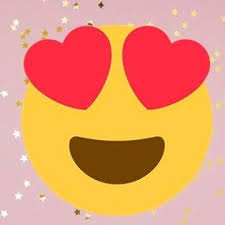 ¡EXCELENTE TRABAJO, FELICITACIONES!Nombre:Curso:                                                                                   Fecha: OA 02: Leer comprensivamente un artículo de divulgación e identificar preguntas de nivel explícito, implícito y valorativo.OA 06: Localizar e interpretar información en un texto poético. Reconocer lenguaje poético a través de las Figuras Literarias. Aplicar vocabulario contextual a partir del texto leído.OA 08: Formular una interpretación de un artículo persuasivo y argumentativo, considerando su experiencia personal y sus conocimientos. Aplicar buena ortografía literal, acentual y puntual en el escrito. Redactar con coherencia y cohesión.“Me inundan los recuerdos de ti / la literatura me mató”¿Por qué la ciencia dice que el amor es ciego?Probablemente, más de alguna vez escuchaste el dicho “el amor es ciego” y es que cuando nos enamoramos, percibimos las cosas de forma distinta. Lo cierto, es que se trata de mucho más que un dicho popular. La ciencia ha dado pruebas de que el amor sí es ciego, ya que la naturaleza y nuestro cerebro se encargan de que en un principio no veamos los defectos del otro. Se trata de un rasgo evolutivo, que contribuye a preservar la especie subiendo las posibilidades de procreación. Veamos un poco más sobre este tema.La Doctora Frances Cohen estudia hace tiempo el tema del amor desde una perspectiva orgánica y explica que, en el inicio de una relación amorosa, el cerebro tiende a desactivar los mecanismos de alerta ante una serie de defectos que, comúnmente consideraríamos desagradables en un individuo.Los químicos que se liberan en el enamoramiento activan la llamada sensación de euforia, que además de hacernos sentir bien, desactivan los instintos que nos ayudan a evaluar a las personas. La sensación de bienestar se produce en el sistema límbico del cerebro, que regula la liberación de hormonas y neurotransmisores que provocan las sensaciones de placer, en este caso ante una emoción.En el sistema límbico se encuentra la llamada amígdala, una estructura encargada de coordinar emociones en el cerebro, puede amplificarlas, disminuirlas o bloquearlas, tal como ocurre en el enamoramiento.http//www.curiosidades.batanga.comConsejos para tu salud mental en cuarentena https://youtu.be/A6at8eKxJ8U“Las mutualidades de Chile quieren ayudarte con algunas recomendaciones para sobrellevar la salud mental debido a la situación sanitaria actual”“Es posible que te encuentres con desorganización, pérdida de hábitos y de tiempos de descanso, distanciamiento social, conversaciones reiterativas sobre la situación de confinamiento, pensamientos recurrentes sobre el futuro. Y todo esto puede traer sentimientos de agobio, angustia y tensión. ¿Qué podemos hacer frente a esto?*Establecer rutinas en función de la situación en que nos encontramos que se ajusten en lo posible a las que realizan previamente, pero ahora dentro del hogar.*Mantener los horarios, incluyendo actividades de responsabilidad, entretención y autocuidado. *Ocuparse que nuestra alimentación sea saludable.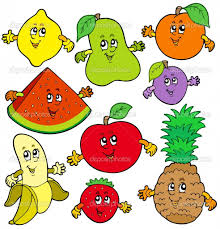 Considerar un tiempo dentro la semana para la actividad propia que más te guste.Utilizar las diversas tecnologías para conservar las comunicaciones con nuestros seres queridos. Si bien debemos informarnos de lo que acontece no es necesario llenarnos de la misma información todo el día.Recuerda disfrutar cada momento con tus seres queridos, así como los tiempos contigo mismo, aquí y ahora”.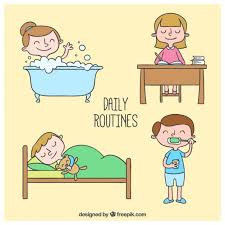 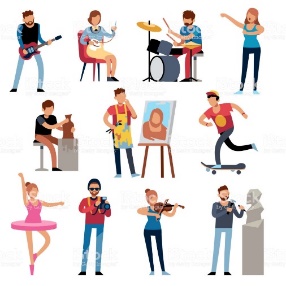 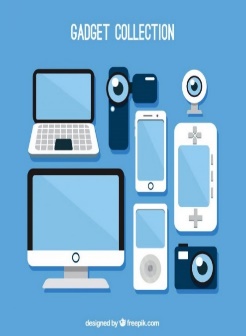 LA ADOPCIÓN COMO REPRESENTACIÓN DEL AMOR…   Pero ¿A qué nos referimos cuando hablamos de adopción? ¿Es solo una nueva casa para un niño abandonado? ¿Es entregarle cosas materiales que de otro modo no hubiera podido tener? No. Es mucho más que eso.La adopción es nuestro efectivo reconocimiento del derecho de todo niño a crecer en una familia que se preocupe por su bienestar espiritual y material, que le permita tener una identidad sólida y desarrollar plenamente sus capacidades en un ambiente de amor y seguridad, recibiendo de este modo las herramientas necesarias para desenvolverse con éxito en la sociedad.La adopción es, en lo más profundo, un acto humano de amor recíproco entre hijos y padres adoptivos, que establecen una relación semejante al vínculo entre padres e hijos biológicos.Por cierto, la adopción es una contribución a la vida porque promueve el valor superior de esta y desincentiva el aborto. Constituye una alternativa generosa para las personas que por diversas circunstancias se sienten impedidas de criar un hijo y no encuentran más salida que la dramática decisión de abortar. Una persona que entrega un hijo en adopción está dándole la posibilidad de vivir y de crecer en una familia.No debemos caer en el error de pensar que las leyes reemplazan la necesidad de que nuestras acciones reflejen los valores de la solidaridad, el esfuerzo y la confianza. Esta ley, así como el conjunto de instrumentos jurídicos relativos a la familia que hemos aprobado en este período, es una herramienta que nos invita a la generosidad y al compartir.En 1990 Chile adhirió a la Convención Internacional sobre los Derechos del Niño, que reconoce a todo niño, niña o adolescente menor de 18 años el derecho a la supervivencia y a un normal desarrollo, al acceso a la atención básica de salud y a la enseñanza primaria como mínimo. La ley de Adopción que estamos hoy promulgando representa el compromiso activo de nuestro país con el pleno cumplimiento con la Convención.Podemos, por eso, señalar que nos hemos empeñado como nación en un amplio esfuerzo para satisfacer el requerimiento de una mejor calidad de vida y un futuro digno para los niños y niñas de este país. El fortalecimiento de la familia y de los derechos elementales de nuestros niños se han traducido en mejoras concretas y reales, algunas de las cuales podemos recordar brevemente.Tomado de http://www.fundacionfrei.cl/nuevo/efr/pdf/665.pdf